Nevşehir'de TKDK'ya 20 Milyon 344 Bin Liralık Proje Başvurusu Oldu TKDK Nevşehir İl Koordinatörü Murat Asiltürk, yaptığı yazılı açıklamada,  9 ve 10. başvuru çağrı döneminde 15 proje başvurusu alındığını belirterek, bu projelerin toplam yatırım bedelinin 20 milyon 344 bin TL olduğunu ifade etti. 
Asiltürk, yatırımların hayat bulduğunda bölgede istihdamının artacağını ve yatırım yapmak isteyenlere örnek teşkil edeceğini vurguladı. Özellikle tarım ve hayvancılık alanında proje başvurusu aldıklarını kaydeden Asiltürk açıklamasına şöyle devam etti: 
"Bu dönemde 2 adet süt üreten işletmelere (mandıra) yatırım, 3 adet et üreten işletmelere (besi ahırı ve kanatlı hayvan yetiştiriciliği) yatırım, 1 adet süt ve süt ürünlerinin işlenmesi ve pazarlanmasına yönelik yatırım, 1 adet et ve et ürünlerinin işlenmesi ve pazarlanmasına yönelik yatırım, 1 adet meyve ve sebzelerin işlenmesi ve pazarlanmasına yönelik yatırım, 1 adet arıcılık projesi, 1 adet tıbbi ve aromatik bitkiler projesi, 2 adet mikro işletmelerin geliştirilmesi projesi ve 3 adet kırsal turizm projesi olmak üzere toplamda 15 adet proje başvurusu alınmıştır. Projelerin toplam yatırım tutarı 20 milyon 344 bin lira, hibe tutarları ise 10 milyon 980 bin lira."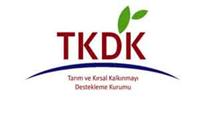                                                                                                                                             Tarım ve Kırsal Kalkınmayı Destekleme Kurumu (TKDK) Nevşehir İl Koordinatörlüğüne 20 milyon TL'lik proje başvurusu yapıldı.
